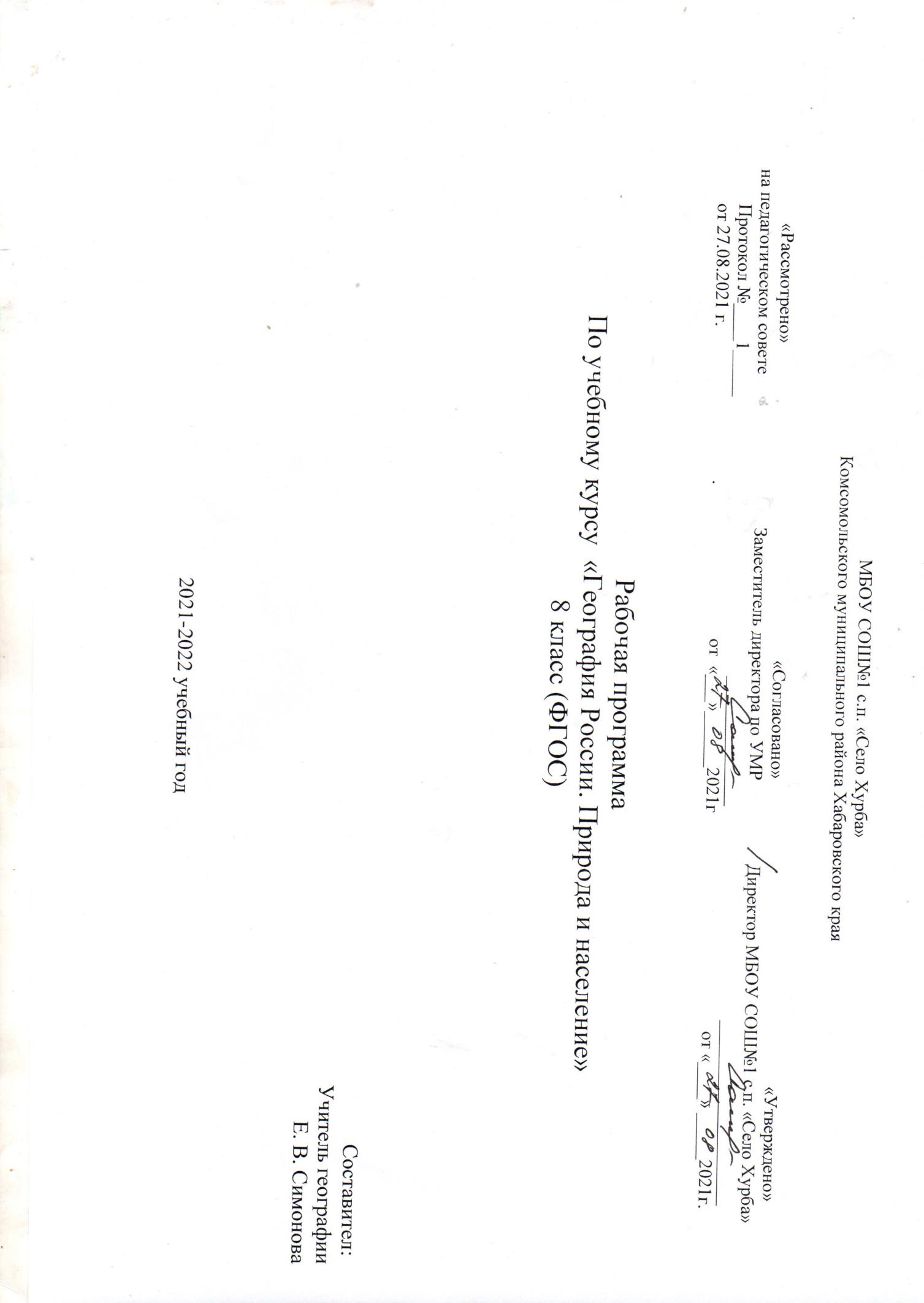 География России. Природа и население. 8 класс (2 ч в неделю, всего 68 ч, из них 4ч — резервное время) ФГОСВведение (1 ч)Зачем мы изучаем географию России. География — один из способов познания окружающего мира. Разделы географической науки. География России и краеведение. Географический взгляд на мир.Раздел I. Пространства России (7 ч)Россия на карте мира. Какова доля России в территории и населении мира? Есть ли страна севернее и холоднее? Где находятся крайние точки России? Какова протяженность территории России?Границы России. С какими странами граничит Россия на суше? Каковы морские границы России?Россия на карте часовых поясов. Что такое поясное, декретное и летнее время? Где на Земле начинаются новые сутки?Формирование территории России. Как начиналось освоение новых земель? Как происходило присоединение восточных территорий? Как происходило присоединение южных территорий? Как Россия закрепилась на Дальнем Востоке? Чем закончился период расширения территории государства?Географическое изучение территории России. Какие главные задачи стоят перед географической наукой на первых этапах освоения и изучения новых территорий? Бывают ли географические «закрытия»? Могут ли географы помочь преобразовать территорию? Каковы современные задачи географии России? Какие бывают источники географических знаний? Какова роль географии в улучшении жизни людей на староосвоенных территориях?Практические работы. 1. Сравнение географического положения России и Канады. 2. Выявление особенностей географического положения района своего проживания. 3. Решение задач на определение поясного времени.Предметные результаты обученияУчащийся должен уметь:объяснять значение понятий: «государственная территория», «территориальные воды», «воздушное пространство страны», «навигация», «международный статус», «часовые пояса», «поясное время», «декретное время», «линия перемены дат»;определять по карте географическое положение России, называть его основные особенности и делать выводы о влиянии географического положения и величины территории на природу и освоение территории России;показывать на карте крайние точки страны;определять особенности географического положения территории своего проживания (города, субъекта Федерации и т. д.);характеризовать роль русских землепроходцев и исследователей в освоении и изучении территории страны;решать задачи по определению географических координат и разницы во времени часовых поясов, приводить примеры воздействия разницы во времени на жизнь населения;показывать границы России и пограничные страны;приводить примеры значения границы для связей с другими странами;давать оценку и приводить примеры изменения значения границ во времени, оценивать границы с точки зрения их доступности;приводить примеры различных видов районирования.Раздел II. Природа и человек (39 ч)Тема 1. Рельеф и недра (5 ч)Строение земной коры (литосферы) на территории России. Как определяют возраст и изучают историю развития Земли? Что такое геохронологическая шкала? Что такое тектонические структуры? Как образуются горы?Важнейшие особенности рельефа России. Что представляют собой равнины России? Какие горные сооружения окаймляют равнины?Современное развитие рельефа. Как внутренние силы влияют на рельеф? Какова роль внешних сил в формировании рельефа? Как ледник изменил лик планеты? Как воды изменяют земную поверхность? Что такое эоловые формы рельефа? Как человек изменяет рельеф?Использование недр. Какими рудными полезными ископаемыми богата Россия? Где добываются полезные ископаемые осадочного происхождения? Как добыча полезных ископаемых влияет на окружающую среду?Практические работы. 4. Обозначение на контурной карте главных тектонических структур, наиболее крупных форм рельефа. 5. Установление взаимосвязей тектонических структур, рельефа и полезных ископаемых на основе работы с разными источниками географической информации на примере своего края. 6. I вариант. Характеристика рельефа и полезных ископаемых какой-либо из территорий (по выбору). Оценка возможностей освоения месторождений и использования полезных ископаемых в хозяйстве. II вариант. Сравнительная характеристика горной и равнинной территорий с выявлением возможного влияния природных условий на жизнь и хозяйственную деятельность людей (Русская равнина — Урал, Среднерусская возвышенность — Хибины или Северный Кавказ).Тема 2. Климат (6 ч)Общая характеристика климата России. В каких климатических поясах находится наша страна? Чем объяснить ярко выраженную сезонность климатических характеристик и холодную продолжительную зиму на территории нашей страны?Закономерности циркуляции воздушных масс. Атмосферные фронты, циклоны и антициклоны. Каковы закономерности движения воздушных масс над территорией России? Как влияет на климат западный перенос воздушных масс? Какие особенности климата определяют континентальные воздушные массы? Что такое атмосферный фронт? Как меняется погода при движении атмосферных фронтов? Что такое циклон и антициклон? Как меняется погода при движении циклонов и антициклонов?Распределение температур и осадков. Как влияют на распределение температур и осадков океаны и течения? Какой регион самый холодный? Каковы закономерности изменения количества осадков на территории страны?Типы климата нашей страны. Чем характеризуются арктический и субарктический климаты? Какие климатические области выделяют в пределах умеренного климатического пояса? Чем характеризуется субтропический климат?Климат и человек. Что такое комфортность климата? Почему нужно прогнозировать погоду? Какие особенности климата важны для ведения сельского хозяйства?Практические работы. 7. Характеристика климатических областей с точки зрения условий жизни и хозяйственной деятельности людей. 8. Оценка влияния климатических условий на географию сельскохозяйственных культур. Работа с таблицей, агроклиматическими картами.Тема 3. Богатство внутренних вод России (3 ч)Реки. Как распределена речная сеть по территории страны? Что такое река? Какие особенности рек важно знать человеку? Что такое расход воды в реке и годовой сток? Чем питаются и в каком режиме живут реки?Озера, подземные воды, многолетняя мерзлота и ледники. Какого происхождения могут быть озерные котловины? Можно ли назвать подземные воды полезными ископаемыми? Почему многолетняя мерзлота — феномен природы? Каково значение современных ледников?Человек и вода. Почему воду считают источником всего живого на Земле? Что происходит с рекой при строительстве на ней гидротехнических сооружений? Почему меняют и исчезают реки? Зачем реки соединяют каналами? Какое значение имеют подземные воды для человека?Практические работы. 9. Обозначение на контурной карте крупных рек и озер. 10. Характеристика реки с точки зрения возможностей ее хозяйственного использования. 11. Сравнительная оценка обеспеченности водными ресурсами отдельных территорий России.Тема 4. Почвы — национальное достояние России (5 ч)Почвы — особое «природное тело». Почему почвы называют «особым природным телом»? Какое строение имеют почвы?География почв России. Почему на севере почвенный профиль маломощный? Какие типы почв наиболее распространены в России?Почвы и урожай. Только ли количеством гумуса оценивается плодородие почв? Что такое механический состав почв? О какой почве говорят, что она структурная? Как можно поддерживать плодородие почв?Рациональное использование и охрана почв. Почему важно рационально использовать и охранять почвы? Как система земледелия влияет на плодородие почв? Каковы важнейшие средства охраны почв? Как влияет на почвы хозяйственная деятельность?Практические работы. 12. Анализ почвенного профиля и описание условий его формирования.Тема 5. В природе все взаимосвязано (4 ч)Понятие о природном территориальном комплексе. Что такое природный территориальный комплекс? От чего зависят свойства ПТК? Какие бывают природные комплексы? Для чего проводят физико-географическое районирование?Свойства природных территориальных комплексов. Почему нельзя нарушать целостность природных территориальных комплексов? Как ритмичность ПТК влияет на ритм жизни человека? Какое значение имеет устойчивость ПТК?Человек и ландшафты. Как человек влиял на ландшафт? Чем отличаются рукотворные ландшафты от естественных? Какие бывают природно-антропогенные ландшафты? Почему городские и промышленные ландшафты особенно «агрессивны» по отношению к окружающей среде? Чем отличается сельскохозяйственный ландшафт от природного? Как можно сохранить устойчивость рукотворных лесов? Почему культурный ландшафт можно считать образцом рукотворного?Практические работы. 13. Выявление взаимосвязей между природными компонентами на основе анализа соответствующей схемы.Тема 6. Природно-хозяйственные зоны (11 ч)Учение о природных зонах. Что такое природная зона? Почему природные зоны точнее было бы назвать природно-хозяйственными?«Безмолвная» Арктика. Какие природные особенности Арктики препятствуют широкому освоению ее человеком? Чем занимаются в Арктике люди?«Чуткая» Субарктика. Каковы особенности климата тундры и лесотундры? Как влияет мерзлота на природу? Чем отличаются тундровые ландшафты от лесотундровых? Каковы особенности взаимоотношений природы и человека на Севере? Как изменилось традиционное хозяйствование сегодня?Таежная зона. Какими природными условиями отличается тайга? Какие бывают таежные леса? Почему изменяются таежные ландшафты? Каковы традиционные занятия людей, живущих в тайге? Как изменяется тайга сегодня?Болота. Можно ли считать болота «гиблыми» местами России? Что же такое болото? Где распространены болота?Зона смешанных широколиственно-хвойных лесов. Каковы особенности жизни и хозяйственной деятельности людей? Чем характеризуется зона смешанных лесов Восточно-Европейской равнины? В чем проявляется особенность муссонных лесов Дальнего Востока (или уссурийской тайги)?Лесостепи и степи. Что такое современная лесостепь и степь? Чем отличаются природные условия лесостепей? Как используются лесостепи в сельском хозяйстве? Чем степи отличаются от лесостепей? Как характеризуются внутренние воды зоны степей и лесостепей? Почему изменился видовой состав и численность животного мира степей? Какое значение имеет зона степей?Полупустыни, пустыни, субтропики. Каковы характерные особенности природы полупустынь? Как природные условия влияют на хозяйственную деятельность? В чем заключаются особенности природы пустынь? Каковы особенности природы субтропиков?«Многоэтажность» природы гор. Что такое высотная поясность и от чего она зависит? Как высотная поясность проявляется в разных горах? Какие другие природные условия отличают горы от равнин? Чем характеризуется растительность и животный мир горных районов?Человек и горы. Почему горы с давних времен привлекали человека? Какими видами хозяйственной деятельности занимаются люди в горах? Как горы влияют на жизнь людей?Практические работы. 14. Выявление взаимосвязей и взаимозависимости природных условий и условий жизни, быта, трудовой деятельности и отдыха людей в разных природных зонах.Тема 7. Природопользование и охрана природы (4 ч)Природная среда, природные условия, природные ресурсы. Что такое природопользование?Рациональное использование природных ресурсов. Как используются неисчерпаемые ресурсы? Как используются исчерпаемыевозобновимые ресурсы? Что значит рационально использовать природные ресурсы? Почему важны рекреационные ресурсы?Охрана природы и охраняемые территории. Какие бывают охраняемые территории?Практические работы. 15. Составление описания природных особенностей одного из видов охраняемых территорий.Предметные результаты обученияУчащийся должен уметь:объяснять значение понятий: «абсолютный и относительный возраст горных пород», «геохронологическая шкала», «платформа», «плита», «щит», «тектоническая карта», «геологическая карта», «месторождение», «подземный способ добычи», «открытая разработка», «рекультивация», «солнечная радиация», «подстилающая поверхность», «области постоянного и переменного давления», «западный перенос воздушных масс», «атмосферный фронт», «циклон», «антициклон», «типы климатов», «агроклиматические ресурсы», «комфортность климата», «уклон реки», «падение реки», «расход воды», «годовой сток», «твердый сток», «эстуарий», «многолетняя мерзлота», «водные ресурсы», «регулирование стока», «единая глубоководная система», «почвы», «земельные ресурсы», «типы почв», «зональное размещение почв», «агротехнические мероприятия», «мелиорация», «природный территориальный комплекс», «ландшафт», «природное районирование», «устойчивость ПТК», «антропогенный ландшафт», «природно-антропогенный ландшафт», «культурный ландшафт», «редкоочаговое расселение», «очаговое расселение», «низинное болото», «верховое болото», «природно-антропогенная зона», «выборочное земледельческое освоение», «зона степного земледельческого освоения», «экстенсивное животноводство», «оазисное земледелие», «фёны», «бора», «сели», «лавина», «природная среда», «рациональное природопользование», «исчерпаемые ресурсы», «неисчерпаемые ресурсы», «рекреационные ресурсы», «эстетические ресурсы»;показывать природные зоны на карте;объяснять причины формирования природных зон, приводить примеры влияния природы на характер расселения, особенности хозяйственной деятельности, развитие материальной и духовной культуры коренных народов;описывать по картам природные условия природных зон;называть лесообразующие породы деревьев, характерных представителей животного мира;объяснять смену природных зон;показывать по карте районы наибольшего распространения болот; объяснять механизм их образования; прогнозировать последствия полного уничтожения болот;называть характерные растения и животных рассматриваемых зон;объяснять неустойчивость к антропогенному воздействию аридных зон, изменение видов деятельности людей по сравнению со степной зоной, особенности расселения;приводить примеры проявления закона зональности в горах, характерных растений и животных, видов хозяйственной деятельности людей, влияния гор на окружающую природу;выявлять зависимость расположения зон от географического положения, высоты гор и экспозиции склонов;показывать по карте крупные природные объекты;выявлять взаимозависимость тектонической структуры, формы рельефа, полезных ископаемых на основе сопоставления карт;приводить примеры и объяснять влияние рельефа на природу и жизнь людей на примере своего края;показывать по карте основные формы рельефа, выявлять особенности рельефа страны;наносить на контурные карты основные формы рельефа;на основе сопоставления карт выявлять влияние рельефа на расселение людей;приводить примеры изменений в рельефе под влиянием внутренних и внешних факторов;показывать на карте и называть районы наиболее интенсивных тектонических движений;называть меры безопасности при стихийных явлениях;давать характеристику рельефа своей местности;прогнозировать пути снижения антропогенного влияния на природную среду;читать тектоническую и геологическую карты, геохронологическую таблицу;приводить примеры влияния климата на природу и жизнь людей;сравнивать Россию с другими странами по количеству получаемого солнечного тепла;определять по карте закономерности распределения суммарной солнечной радиации;давать оценку климатических особенностей России;читать и сопоставлять климатические карты, проводить анализ их содержания;составлять географические описания климата, в том числе климата своей местности;устанавливать существующие взаимосвязи между компонентами природы (климатическими особенностями), населением, его хозяйственной деятельностью;выявлять последствия для климата нерациональной хозяйственной деятельности:приводить примеры природных комплексов различных рангов;устанавливать взаимосвязи между компонентами природы в ПТК;объяснять необходимость природного районирования территории страны, важность изучения свойств ПТК;приводить примеры свойств ПТК;читать карту устойчивости ПТК;прогнозировать изменения природного комплекса в результате изменения одного из компонентов природы;приводить примеры влияния свойств ПТК на жизнь и хозяйственную деятельность людей;анализировать карту устойчивости ПК;приводить примеры различных антропогенных природных комплексов, взаимного влияния человека и окружающей среды;прогнозировать изменения ландшафтов под влиянием хозяйственной деятельности человека;объяснять формирование облика ландшафта в зависимости от географического положения и рельефа территории;показывать реки России на карте;объяснять основные характеристики реки на конкретных примерах;приводить примеры использования рек в жизни и хозяйственной деятельности людей;давать описание реки своего края;давать характеристику реки (отбирая необходимые карты) с точки зрения возможностей хозяйственного использования;показывать на карте озера, артезианские бассейны и области распространения многолетней мерзлоты;приводить примеры использования поверхностных вод человеком и негативного влияния хозяйственной деятельности людей на состояние озер, грунтовых вод, многолетней мерзлоты;давать характеристику наиболее крупных озер страны;показывать по карте каналы и крупные водохранилища;объяснять значение водохранилищ и каналов на реках;давать оценку обеспеченности водными ресурсами отдельных территорий России, своего края;приводить примеры, свидетельствующие о значении почв для земледелия;называть факторы почвообразования;объяснять процесс почвообразования на примере почв своего края;называть главные свойства основных типов почв;определять, используя почвенную карту, характерные типы почв на отдельных территориях России;давать оценку отдельных типов почв с точки зрения их использования в сельском хозяйстве;давать характеристику почв своей местности, анализируя условия их формирования;приводить примеры и объяснять значение разных видов агротехнических мероприятий; объяснять необходимость охраны почв;приводить примеры рационального и нерационального использования земель;объяснять значение мелиоративных работ; приводить примеры комплексной мелиорации земель;оценивать условия жизни в горах, приводить примеры влияния горных условий на жизнь людей;объяснять хрупкость природного равновесия в горах;анализировать сложность и специфику условий жизни в горных районах;приводить примеры взаимосвязей горных условий и особенностей материальной и духовной культуры горных народов; приводить примеры разных видов природных ресурсов;анализировать рациональность использования природных условий и ресурсов в разных природных зонах России;описывать природные условия и ресурсы природно-хозяйственных зон на основе чтения и анализа тематических карт;объяснять и приводить примеры рационального и нерационального природопользования;объяснять взаимосвязь природных особенностей и видов хозяйственной деятельности человека в пределах отдельных природно-хозяйственных зон;выявлять признаки (на основе сопоставления и анализа карт) преобразования природных зон в природно-хозяйственные.Раздел III. Население России (17 ч)Тема 8. Сколько нас — россиян? (2 ч)Численность населения. Как менялась численность населения России? Сколько всего людей потеряла Россия вследствие демографических кризисов XX в.?Воспроизводство населения. Как тип хозяйства связан с ростом численности населения? Как современное хозяйство и общество повлияло на воспроизводство населения России? Как на территории России происходил переход от традиционного типа воспроизводства населения к современному?Тема 9. Кто мы? (2 ч)Соотношение мужчин и женщин (половой состав населения). Почему женщин в старшем возрасте больше, чем мужчин? Как можно увеличить продолжительность жизни? Какие факторы определяют преобладание мужчин или женщин в разных районах?Возрастной состав населения России. О чем может рассказать половозрастная пирамида? Как различаются по возрастному составу отдельные регионы страны? Как читать половозрастную пирамиду?Практические работы. 17. Характеристика полового и возрастного состава населения на основе разных источников информации.Тема 10. Куда и зачем едут люди? (3 ч)Миграции населения России. Какое влияние оказали миграции на судьбу России? Что заставляет людей покидать привычные и обжитые места, родных и близких? Как переселения сказываются на характере и поведении людей? Как изменились направления миграций в 1990-е гг.?Внешние миграции — в Россию и из нее. Была ли Россия изолирована от миграционного обмена с внешним миром? Кто выезжал из России в XX веке? Кто приезжает в Россию?Территориальная подвижность населения. От каких причин зависит территориальная подвижность населения? Для чего важно изучать массовые передвижения населения?Практические работы. 18. Изучение по картам изменения направления миграционных потоков во времени и в пространстве.Тема 11. Человек и труд (1 ч)География рынка труда. Какие этапы проходит человек в своей экономической жизни? Какую часть населения считают «трудовыми ресурсами»? Почему в отдельных районах России много безработных? Как чувствовать себя уверенно на рынке труда?Тема 12. Народы и религии России (3 ч)Этнический состав населения. Что такое этнический состав? Как возникли этносы?Этническая мозаика России. Как объединяются народы по языковому признаку? О чем говорит карта народов? Почему русский язык — это язык межнационального общения. Каково значение русского языка для народов России и его судьба вне ее?Религии народов России. Какие религии традиционно исповедуются народами России? Каковы основные этапы формирования религиозной карты России? Как география религий влияет на внешнюю политику России?Тема 13. Где и как живут люди? (6 ч)Плотность населения. Как охарактеризовать плотность населения? Для чего нужно знать плотность населения?Расселение и урбанизация. Что такое расселение? Что такое урбанизация? В чем причины роста городов? Чем городской образ жизни отличается от сельского?Города России. Как росли города в России? Какие функции выполняют города? Где живут горожане? Какие районы России самые городские и самые сельские? Что могут рассказать о городах России карты из школьного атласа?Сельская Россия. Почему в сельских поселениях живет гораздо меньше людей, чем в городах? Как разумнее использовать сельскую местность? Как происходит урбанизация в сельской местности?Практические работы. 19. Изучение особенностей размещения народов России по территории страны на основе работы с картой, сравнение географии расселения народов и административно-территориального деления России. 20. Выделение на контурной карте главной полосы расселения. Объяснение различий в плотности населения отдельных территорий страны, отбор необходимых тематических карт для выполнения задания. 21. Изучение фрагментов карт с целью выявления факторов, определивших своеобразие рисунка заселения территории.22. Обозначение на контурной карте городов-миллионеров, объяснение особенностей их размещения на территории страны.Предметные результаты обученияУчащийся должен уметь:объяснять значение понятий: «естественное движение населения», «демографический кризис», «воспроизводство населения», «традиционный тип воспроизводства», «современный тип воспроизводства», «половозрастная пирамида», «миграции», «внутренние миграции», «внешние миграции», «причины миграции», «главные направления миграционных потоков», «территориальная подвижность населения», «трудовые ресурсы», «качество трудовых ресурсов», «рынок труда», «экономически активное население», «этнос», «этнический состав», «этническое самосознание», «религиозный состав», «традиционные религии», «плотность населения», «емкость территории», «главная полоса расселения», «урбанизация», «городская агломерация», «типы заселения территорий»;называть численность населения России, сравнивать ее с другими крупнейшими странами мира по этому показателю;читать учебные графики, объяснять изменения численности населения и естественного движения населения России в историческом плане;объяснять различие между традиционным и современным типами воспроизводства, используя для построения ответа текст и иллюстративный материал учебника;объяснять влияние различных факторов на продолжительность жизни населения страны;выделять на карте (в качестве примеров) районы с преобладанием мужского и женского населения, молодежи и лиц старшего возраста; сравнивать свою местность с другими районами по этим показателям, объяснять выявленные различия;строить диаграммы и графики на основе статистических материалов, читать и анализировать их, объяснять особенности половозрастного состава населения России;объяснять причины и основные направления миграций населения России;на основе имеющихся знаний об изменении численности населения, естественного движения и миграций оценивать изменение демографической ситуации в России и своей местности (другой вариант — объяснять современную демографическую ситуацию страны);называть факторы, влияющие на территориальную подвижность населения;объяснять усиление территориальной подвижности на современном этапе развития общества;давать описание особенностей территориальной подвижности населения своей местности, выделять на схеме главные направления суточного и недельного движения населения;характеризовать состав и использование трудовых ресурсов своей страны и своей местности на основе учебника и краеведческого материала;приводить примеры народов России, относящихся к разным языковым семьям и группам, в том числе народов, живущих в вашей местности;выделять на карте «Народы России» районы проживания крупных народов и народов своего края; регионы, где наблюдается пестрота национального состава;приводить примеры республик в составе Российской Федерации, определять по статистическим показателям долю титульной нации в населении данных автономных образований;показывать по карте основные районы распространения на территории России православия, мусульманства, буддизма;приводить примеры, доказывающие связь этнического и религиозного состава населения страны;определять на основе работы с картой плотность населения отдельных районов страны, в том числе своей местности;объяснять выявленную контрастность в плотности населения России; отбирать необходимые тематические карты учебника для построения ответа;читать график изменения соотношения городского и сельского населения страны;называть показатели процесса урбанизации;объяснять разнообразие типов заселения территории страны на основе анализа текстовых карт;давать характеристику расселения своей местности;приводить примеры различных функций городов, в том числе ближайших к своей местности;называть способы отображения географической информации на различных видах карт (текстовых, атласа, демонстрационных);приводить примеры территориальных различий в условиях жизни и хозяйственной деятельности в различных типах поселений.Метапредметные результаты обученияУчащийся должен уметь:планировать свою деятельность под руководством учителя и самостоятельно;работать в соответствии с поставленной учебной задачей, с предложенным или составленным самостоятельно планом;участвовать в совместной деятельности;сравнивать полученные результаты с ожидаемыми;оценивать свою работу и работу одноклассников;выделять главное, существенные признаки понятий;определять критерии для сравнения фактов, явлений, событий, объектов;сравнивать объекты, факты, явления, события по заданным критериям;высказывать суждения, подтверждая их фактами;классифицировать информацию по заданным признакам;выявлять причинно-следственные связи;решать проблемные задачи;анализировать связи соподчинения и зависимости между компонентами объекта;искать и отбирать информацию в учебных и справочных пособиях, словарях, других источниках информации;работать с текстом и нетекстовыми компонентами: выделять главную мысль, искать определение понятий, составлять простой и сложный план, искать ответы на вопросы, составлять вопросы к текстам, составлять логические цепочки, составлять по тексту таблицы, схемы;составлять качественное и количественное описание объекта;классифицировать информацию;создавать тексты разных типов (описательные, объяснительные) и т. д.;создавать презентационные материалы.Личностные результаты обученияУчащийся должен обладать:целостным мировоззрением, соответствующим современному уровню развития науки и общественной практики, учитывающим социальное, культурное, языковое, духовное многообразие современного мира;осознанным, уважительным и доброжелательным отношением к другому человеку, его мнению, мировоззрению, культуре, языку, вере, гражданской позиции, к истории, культуре, религии, традициям, языкам, ценностям народов мира; готовности и способности вести диалог с другими людьми и достигать в нем взаимопонимания;коммуникативной компетентностью в общении и сотрудничестве со сверстниками, детьми старшего и младшего возраста, взрослыми в процессе образовательной, учебно-исследовательской, творческой и других видов деятельности;эстетическим сознанием, развитым через освоение художественного наследия стран и народов мира.Календарно-тематическое планированиеуроков географии в 8 классе (68 часов, 2 часа в неделю, из них 4 ч. – резервное время)№темакол-во час в неделюХарактеристика основных видов деятельностиПланируемые результаты:личностные Планируемые результаты :предметныеПланируемые результаты:метапредметныеПрактическая работаФормы контроляДом. заданиеВведение 1 часВведение 1 часВведение 1 часВведение 1 часВведение 1 часВведение 1 часВведение 1 часВведение 1 часВведение 1 часВведение 1 час1Введение «Зачем мы изучаем географию России?»1Называть предмет изучения географии России, основные средства и методы получения географической информациипредставление о России как субъекте мирового географического пространства, ее месте и роли в современном мире;Знать особенности предмета и структуру учебникаУметь находить  дополнительные источники информацииЗнать особенности предмета и структуру учебникаУметь находить  дополнительные источники информацииПодготовить сообщенияРаздел 1 «Пространства России» 7 ч.Раздел 1 «Пространства России» 7 ч.Раздел 1 «Пространства России» 7 ч.Раздел 1 «Пространства России» 7 ч.Раздел 1 «Пространства России» 7 ч.Раздел 1 «Пространства России» 7 ч.Раздел 1 «Пространства России» 7 ч.Раздел 1 «Пространства России» 7 ч.Раздел 1 «Пространства России» 7 ч.Раздел 1 «Пространства России» 7 ч.2Россия на карте мира1Выявлять особенности разных видов географического положения России. Наносить на контурную карту объекты, характеризующие географическое положение России. Сравнивать географическое положение и размеры государственной территории России и других стран (Канады, США и т. п.). Выявлять зависимость между географическим положением и размерами государственной территории страны и особенностями заселения и хозяйственного освоения территории страныосознание себя как члена общества на глобальном, региональном и локальном уровнях (житель планеты Земля, гражданин Российской Федерации, житель конкретного региона);Знать главные черты географического положения России и их влияние на природу и хозяйственную деятельность населения. Уметь работать с географической картой России.Понимать, какое место занимает  Россия среди стран мира.Пр №1 Сравнение географического положения России и КанадыФронтальный опросП. 13Географическое положение РоссииСравнивать географическое положение и размеры государственной территории России и других стран (Канады, США и т. п.). Выявлять зависимость между географическим положением и размерами государственной территории страны и особенностями заселения и хозяйственного освоения территории страны4Государственные границы России1Определять границы РФ и приграничных государств по физической и политической картам. Наносить эти объекты на контурную карту. Сравнивать морские и сухопутные границы РФ по протяженности и значению для развития внешнеторговых связей РФ с другими государствами.Знать границы России и пограничные государства. Знать  моря  и океаны, омывающие территорию Россию. Изучить по картам моря, проливы, заливы. Уметь составлять характеристику моря.Знать географическое положение РоссииУметь применять знания по истории образования Российского государства.П\р.№2 "Выявление особенностей географического положения района своего проживанияПрактическая работа, работа с картойИндивидуальный фронтальный опросП, 25Россия на карте часовых поясов1Определять положение РФ на карте часовых поясов. Определять поясное время для разных городов России по карте часовых поясов. Объяснять роль поясного, декретного, летнего времени в хозяйстве и жизни людейЗнать  виды времени на территории России. Понимать  необходимость линии перемены датУметь решать задачи  на поясное времяП\р №3.Решение задач по определению поясного время.Практическая работа.  Работа с картой, индивидуальный, фронтальный опросП, 36Формирование территории России.Выявлять особенности формирования государственной территории России, ее заселения и хоз. Освоения на разных исторических этапах.Подготавливать и обсуждать презентации о результатах выдающихся отечественных географических открытий и путешествий.Знать понятия «делимитация» «демаркация», «миграция». Знать историю освоения и изучения территории России.Уметь применять знания по истории образования Российского государстваП. 47Географическое изучение территории РоссииПодготавливать и обсуждать презентации о результатах выдающихся отечественных географических открытий и путешествийЗнать понятия «окружающая среда», «природно-ресурсный капиталУметь работать с картами по исторической географииРабота с картой, фронтальный опросП. 58Итоговый урок по разделу "Пространства России"Знать все понятия по теме «Пространства России»Уметь применять все понятия по теме «Пространства России» в жизни и  практической деятельности.тестированиеП. !-7Раздел 2 «Природа и человек» ( 39 час.)Тема 1 "Рельеф и недра"Раздел 2 «Природа и человек» ( 39 час.)Тема 1 "Рельеф и недра"Раздел 2 «Природа и человек» ( 39 час.)Тема 1 "Рельеф и недра"Раздел 2 «Природа и человек» ( 39 час.)Тема 1 "Рельеф и недра"Раздел 2 «Природа и человек» ( 39 час.)Тема 1 "Рельеф и недра"Раздел 2 «Природа и человек» ( 39 час.)Тема 1 "Рельеф и недра"Раздел 2 «Природа и человек» ( 39 час.)Тема 1 "Рельеф и недра"Раздел 2 «Природа и человек» ( 39 час.)Тема 1 "Рельеф и недра"Раздел 2 «Природа и человек» ( 39 час.)Тема 1 "Рельеф и недра"Раздел 2 «Природа и человек» ( 39 час.)Тема 1 "Рельеф и недра"9Строение земной коры1Определять основные этапы формирования земной коры на территории России по геологической карте и геохронологической таблице. Определять основные тектонические структуры на территории страны по тектонической карте России Знать основные этапы геологической истории формирования земной коры на территории страныИметь представление о поведении устойчивых  и подвижных участков земной корыПр № 4Обозначение на к.к. тектонических структур, наиболее крупных форм рельефаРабота с картой, индивидуальный, фронтальный опросП. 710Важнейшие особенности рельефа России1. Определять особенности рельефа России по физической карте Наносить на контурную карту основные формы рельефа страны Выявлять зависимость между тектоническим строением, рельефом и размещением минеральных ресурсов на основе сравнения и сопоставления физической карты и карты строения земной коры. Выявлять внутренние и внешние процессы, оказывающие влияние на формирование рельефа страны.Знать влияние внутренних и внешних факторов на формирование рельефа страны. Знать области современного горообразования, землетрясений и вулканизма.Знать стихийные природные явления на территории страны, связанные с литосферойПонимать особенности строения земной коры на территории России и связанные с этим крупные формы рельефа. Понимать влияние внутренних и внешних процессов на формирование рельефа.  Работа с картой, индивидуальный, фронтальный опроП. 811Современное развитие рельефа1Выявлять зависимость между тектоническим строением, рельефом и размещением минеральных ресурсов на основе сравнения и сопоставления физической карты и карты строения земной корыЗнать состав полезных ископаемых и особенности размещения рудных и нерудных ископаемыхПр.  №5 Установление взаимосвязей тектонических структур, рельефа и полезных ископаемых на основе работы с разными источниками географической информации на примере своего края.Практическая работаП. 912Использование недр.1Оценивать обеспеченность России природными ресурсами; объяснять их значение для развития хозяйства страны. Определять особенности размещения и потребления разных видов природных ресурсов на территории страныЗнать состав полезных ископаемых, их размещение на территории РоссииЗнать и понимать использование природных ископаемых в жизни человекаПР № 6Сравнительная характеристика горной и равнинной территории с выявлением возможного влияния природных условий на жизнь и хоз деятельность людей.Работа с картой, индивидуальный, фронтальный опросП. 1013Итоговый урок по теме "Рельеф и недра"1Знать все понятия по теме «Рельеф и недра»Уметь применять все понятия по теме «Рельеф и недра» в жизни и  практической деятельности.тестированиеП. 1-9Тема 2 Климат 6 час.Тема 2 Климат 6 час.Тема 2 Климат 6 час.Тема 2 Климат 6 час.Тема 2 Климат 6 час.Тема 2 Климат 6 час.Тема 2 Климат 6 час.Тема 2 Климат 6 час.Тема 2 Климат 6 час.Тема 2 Климат 6 час.14Общая характеристика климата России1Выявлять факторы, определяющие климат России. Определять климатические показатели для различных пунктов по климатическим картам (карты суммарной радиации, средних температур января и июля, годового количества осадков и испаряемости). Выявлять закономерности в распределении климатических показателей на территории РоссиЗнать что такое солнечная радиация, радиационный баланс, суммарная солнечная радиация., как они влияют на температурный режимПонимать влияние солнечной радиации на жизнь людейИндивидуальный, фронтальный опросП. 1115Закономерности циркуляции воздушных масс. Атмосферные фронты, циклоны, антициклоны.1Определять по синоптической карте особенности погоды для различных пунктов. Определять районы распространения разных типов климата на территории страны по картеЗнать, что такое атмосферные фронты, циклоны, антициклоны и как они влияют на погоду и климат РоссииРабота с картой, индивидуальный, фронтальный опросП. 1216Распределение температур и осадков.1Знать и понимать закономерности распределения элементов климата на территории России.Понимать закономерности распространения тепла и влаги на территории страны (средние температура января и июля, осадки, испарение, испаряемость, коэффициент увлажнения)сезонность климата России и  чем она обусловлена.Работа с картой, индивидуальный, фронтальный опросП. 1317Типы климата нашей страны.1Знать типы климатаПонимать степень благоприятности природных условий, как влияет климат на быт, жилище, одежду, на способы передвижения, и на   здоровье человека. Уметь себя вести при неблагоприятных климатических явлениях.ПР № 7Характеристика климатических областей с точки зрения условий жизни и хоз. Деятельности людейРабота с картой, индивидуальный, фронтальный опроП. 1418Климат и человек1Что такое комфортность климата? Почему важно прогнозировать погодуЗнатьо влиянии климата на жизнь и хоз. Деятельность человека, какие особенности климата важны для сельского хозяйства.Уметь применять все понятия по теме «Климат России» в жизни и  практической деятельности.ПР № 8 Оценка влияния климатических условий на географию сельскохозяйственных. культурРабота с картой и индивидуальный фронтальный опросП. 14, !519Итоговый урок по теме "Климат"1Обобщение и систематизация знаний. Итоговый контрольТема 3. Богатство внутренних вод России. (4 час.)Тема 3. Богатство внутренних вод России. (4 час.)Тема 3. Богатство внутренних вод России. (4 час.)Тема 3. Богатство внутренних вод России. (4 час.)Тема 3. Богатство внутренних вод России. (4 час.)Тема 3. Богатство внутренних вод России. (4 час.)Тема 3. Богатство внутренних вод России. (4 час.)Тема 3. Богатство внутренних вод России. (4 час.)Тема 3. Богатство внутренних вод России. (4 час.)Тема 3. Богатство внутренних вод России. (4 час.)20Реки1Определять состав внутренних вод на территории страны. Определять реки, относящиеся к бассейнам разных океанов, по физической карте. Наносить на контурную карту водоразделы океанских бассейнов. Определять падение, уклон, особенности питания и режима крупных рек России по физической и тематическим картам. Выявлять зависимость между режимом, характером течения крупнейших рек, рельефом и климатом по тематическим картам и климатограммами  с составлением характеристики одной из рек по типовому плану.Знать роль рек в освоении территории и развитии экономики России комплексную характеристику морейЗнать особенности рек России. Расширить и углубить знания о реках.Знать виды вод суши на территории страны. Уметь находить на карте главные речные системы, водоразделы, бассейны. Понимать распределение рек по бассейнам океанов и роль рек в освоении территории и развитии экономики России Владеть понятиями питание , режим, расход, годовой сток рек, ледовый режим.П\р №9 Обозначение на контурной карте крупных рек России.Практическая работа.  Работа с картой, индивидуальный, фронтальный опросП. 1621Озера ,подземные воды, многолетняя мерзлота.1Определять типы озер по происхождению озерных котловин, солености, размерам. Наносить на контурную карту разные виды озер России. Определять основные районы распространения болот, горного и покровного оледенения, многолетней мерзлоты по физической и климатическим картам. Оценивать обеспеченность водными ресурсами страны и ее отдельных территорий. Обсуждать проблемы, связанные с использованием водных ресурсов, и определять пути их охраны и рационального использованияИметь представление о размещении, особенностях, происхождении и значении озёр, подземных вод, многолетней мерзлоты, ледников РоссииУметь находить важнейшие озера и  болота на картеП\р №10Характеристика реки с точки зрения возможностей ее хоз. использования.Практическая работа.  Работа с картой, индивидуальный, фронтальный опросП.1722Человек и водаПодготавливать и обсуждать презентации о влиянии разных видов внутренних вод и стихийных природных явлений, связанных с водами (наводнения, снежные лавины), на жизнь населения и особенности развития хозяйства России. Определять особенности внутренних вод своего региона проживанияЗнать значение воды в жизни человека, оценить водные ресурсы РоссииЗнать значение воды в жизни человека, оценить водные ресурсы РоссииПонимать значение водных  ресурсов, и возможности их размещения на территории страны.Понимать значение водных  ресурсов, и возможности их размещения на территории страны.П\р № 11 Сравнительная оценка обеспеченности водными ресурсами отдельных территорий России.Практическая работа.  Работа с картой, индивидуальный, фронтальный опросП. 1823Итоговый урок по теме "Богатство внутренних вол России"Обобщение и систематизация знаний. Итоговый контрольТема 4  Почвы - национальное достояние РоссииТема 4  Почвы - национальное достояние РоссииТема 4  Почвы - национальное достояние РоссииТема 4  Почвы - национальное достояние РоссииТема 4  Почвы - национальное достояние РоссииТема 4  Почвы - национальное достояние РоссииТема 4  Почвы - национальное достояние РоссииТема 4  Почвы - национальное достояние РоссииТема 4  Почвы - национальное достояние РоссииТема 4  Почвы - национальное достояние России24Почвы -"Особое природное тело"1Выявлять основные факторы почвообразования. Определять главные зональные типы почв и закономерности их распространения на территории страны по карте почв. Определять почвенные горизонты, свойства главных типов почв, сравнивать их строение и плодородие по типовым схемам. осознание целостности природы, населения и хозяйства Земли, материков, их крупных районов и стран; представление о России как субъекте мирового географического пространства, ее месте и роли в современном миИметь основные знания о почвах, знать о  вкладе В.В. Докучаева в создании почвоведенияПонимать, что почвы – основной компонент природы.П\р  №12 Анализ почвенного профиля и описание условий его формирования.Практическая работа Индивидуальный, фронтальный опросП. 1925География почв в России1Определять структуру земельного фонда России. Оценивать почвенные ресурсы страны. Знать о типах и закономерностях распространения почв на Понимать закономерность размещения основных типов почв. П. 2026Почвы и урожайПодготавливать и обсуждать презентации о неблагоприятных изменениях почв в результате хозяйственной деятельности и основные мероприятия по рациональному использованию почвенных ресурсов территории России.П.2127Рациональное использование и охрана почв.Наблюдать образцы почв своей местности, выявлять их свойства и особенности хозяйственного использованияУметь на практике применять меры по сохранению плодородия почвП. 2228Итоговый урок по теме "Почвы  национальное достояние России.Знать все понятия по теме «Почва--национальное достояние»Уметь применять все понятия по теме «Почва--национальное достояние» в жизни и  практической деятельности.тестированиеП. 19 - 22Запись в тетради.Тема 5 "В природе все взаимосвязано" (4 час.)Тема 5 "В природе все взаимосвязано" (4 час.)Тема 5 "В природе все взаимосвязано" (4 час.)Тема 5 "В природе все взаимосвязано" (4 час.)Тема 5 "В природе все взаимосвязано" (4 час.)Тема 5 "В природе все взаимосвязано" (4 час.)Тема 5 "В природе все взаимосвязано" (4 час.)Тема 5 "В природе все взаимосвязано" (4 час.)Тема 5 "В природе все взаимосвязано" (4 час.)Тема 5 "В природе все взаимосвязано" (4 час.)29Понятие о природно - -территориальном комплексе.Проводить примеры природных комплексов различных рангов ПР №13Выявление взаимосвязей между природными компонентами на основе анализа соответствующей схемы.П. 2330Свойства природно - территориальных комплексов1Приводить примеры свойств ПТК Читать карту устойчивости ПТК.П. 2431Человек и ландшафты1Природные и антропогенные природные комплексыУметь прогнозировать изменение ландшафтов под влиянием хоз. деятельности человекаП. 2532Итоговый урок по теме "в природе все взаимосвязано"1Знать природные ландшафты.Тема 6  " Природно -     -хозяйственные зоны" (11час.)Тема 6  " Природно -     -хозяйственные зоны" (11час.)Тема 6  " Природно -     -хозяйственные зоны" (11час.)Тема 6  " Природно -     -хозяйственные зоны" (11час.)Тема 6  " Природно -     -хозяйственные зоны" (11час.)Тема 6  " Природно -     -хозяйственные зоны" (11час.)Тема 6  " Природно -     -хозяйственные зоны" (11час.)Тема 6  " Природно -     -хозяйственные зоны" (11час.)Тема 6  " Природно -     -хозяйственные зоны" (11час.)Тема 6  " Природно -     -хозяйственные зоны" (11час.)33Учение о природных зонах1Патриотизм,,любовь к своей местности, своему региону   своей стране. Представление о России как субъекте мирового географического пространства, ее месте и роли в современном мире.Понимать зависимость животного и растительного мира от состояния природы.П. 2634"Безмолвная " Арктика1Определять особенности размещения природно-хозяйственных зон и районов распространения высотной поясности на территории страны по карте природных зон и физической карте России. Выявлять взаимосвязи между компонентами природы в разных природных зонах на основе анализа физической карты, карт компонентов природы, схем связей компонентов в природном комплексе с составлением характеристики одной из природных зон по типовому плану. Определять особенности распространения антропогенных ландшафтов и выявлять экологические проблемы зон, связанных с основными видами хозяйственной деятельности. Выявлять причинно-следственные связи между географическим положением и характером высотной поясности различных горных систем России. Определять виды ООПТ и особенности их распространения на территории страны по карте особо охраняемых природных территорий. Подготавливать и обсуждать презентации о важнейших ООПТ в памятниках Всемирного природного наследия на территории России.Знать про природные ресурсы безлесых природных зон, об их использовании и экологических проблемах.Работа с картой, индивидуальный, фронтальный опросП. 2735Чутка я Субарктика1Определять особенности размещения природно-хозяйственных зон и районов распространения высотной поясности на территории страны по карте природных зон и физической карте России. Выявлять взаимосвязи между компонентами природы в разных природных зонах на основе анализа физической карты, карт компонентов природы, схем связей компонентов в природном комплексе с составлением характеристики одной из природных зон по типовому плану. Определять особенности распространения антропогенных ландшафтов и выявлять экологические проблемы зон, связанных с основными видами хозяйственной деятельности. Выявлять причинно-следственные связи между географическим положением и характером высотной поясности различных горных систем России. Определять виды ООПТ и особенности их распространения на территории страны по карте особо охраняемых природных территорий. Подготавливать и обсуждать презентации о важнейших ООПТ в памятниках Всемирного природного наследия на территории России.Работа с картой, индивидуальный, фронтальный опросП. 2836Таежная зона11Определять особенности размещения природно-хозяйственных зон и районов распространения высотной поясности на территории страны по карте природных зон и физической карте России. Выявлять взаимосвязи между компонентами природы в разных природных зонах на основе анализа физической карты, карт компонентов природы, схем связей компонентов в природном комплексе с составлением характеристики одной из природных зон по типовому плану. Определять особенности распространения антропогенных ландшафтов и выявлять экологические проблемы зон, связанных с основными видами хозяйственной деятельности. Выявлять причинно-следственные связи между географическим положением и характером высотной поясности различных горных систем России. Определять виды ООПТ и особенности их распространения на территории страны по карте особо охраняемых природных территорий. Подготавливать и обсуждать презентации о важнейших ООПТ в памятниках Всемирного природного наследия на территории России.Знать леса России, понимать причины различия лесных зон России.Работа с картой, индивидуальный, фронтальный опросП. 2937Болота1Определять особенности размещения природно-хозяйственных зон и районов распространения высотной поясности на территории страны по карте природных зон и физической карте России. Выявлять взаимосвязи между компонентами природы в разных природных зонах на основе анализа физической карты, карт компонентов природы, схем связей компонентов в природном комплексе с составлением характеристики одной из природных зон по типовому плану. Определять особенности распространения антропогенных ландшафтов и выявлять экологические проблемы зон, связанных с основными видами хозяйственной деятельности. Выявлять причинно-следственные связи между географическим положением и характером высотной поясности различных горных систем России. Определять виды ООПТ и особенности их распространения на территории страны по карте особо охраняемых природных территорий. Подготавливать и обсуждать презентации о важнейших ООПТ в памятниках Всемирного природного наследия на территории России.Знать характерные черты болотП. 3038Зона смешанных широколиственно -  хвойных лесов1Определять особенности размещения природно-хозяйственных зон и районов распространения высотной поясности на территории страны по карте природных зон и физической карте России. Выявлять взаимосвязи между компонентами природы в разных природных зонах на основе анализа физической карты, карт компонентов природы, схем связей компонентов в природном комплексе с составлением характеристики одной из природных зон по типовому плану. Определять особенности распространения антропогенных ландшафтов и выявлять экологические проблемы зон, связанных с основными видами хозяйственной деятельности. Выявлять причинно-следственные связи между географическим положением и характером высотной поясности различных горных систем России. Определять виды ООПТ и особенности их распространения на территории страны по карте особо охраняемых природных территорий. Подготавливать и обсуждать презентации о важнейших ООПТ в памятниках Всемирного природного наследия на территории России.Уметь давать характеристику зон России.  Понимать зависимость животного и растительного мира данных природных зон от состояния природы.Работа с картой, индивидуальный, фронтальный опросП .3139Лесостепи и степи1Знать характеристику зоны лесостепей и степей. Знать природные ресурсы этих зон, ихУметь давать характеристику зон России.  Понимать зависимость животного и растительного мира данных природных зон от состояния природы.Работа с картой, индивидуальный, фронтальный опросП. 3240Полупустыни, пустыни, субтропики.1Уметь давать характеристику зон России.  Понимать зависимость животного и растительного мира данных природных зон от состояния природыРабота с картой, индивидуальный, фронтальный опросП. 3341«Многоэтажность «природы гор1Что такое высотная поясность и от чего она зависит? как высоттная поясность проявляется в разных горах?Знать закономерность распределения живых и растительных организмов на разных высотах над уровнем моря.П. 3442Человек и горы1Почему горы с давних времен привлекали человека? какими видами хоз. деятельности занимаются люди? как горы влияют на жизнь людей?Уметь давать характеристику любой природной зоны.П. 3543Итоговый урок по теме «Природно - хозяйственные зоны"1Обобщение и систематизация знаний. Итоговый контрольПР № 14Выявление взаимосвязей и взаимозависимости природных условий и условий жизни, быта, трудовой деятельности и отдыха людей в разных природных зонах.Повт. П.26 -35 Тема 7.Природрпользование и охрана природы (4 час.)Тема 7.Природрпользование и охрана природы (4 час.)Тема 7.Природрпользование и охрана природы (4 час.)Тема 7.Природрпользование и охрана природы (4 час.)Тема 7.Природрпользование и охрана природы (4 час.)Тема 7.Природрпользование и охрана природы (4 час.)Тема 7.Природрпользование и охрана природы (4 час.)Тема 7.Природрпользование и охрана природы (4 час.)Тема 7.Природрпользование и охрана природы (4 час.)Тема 7.Природрпользование и охрана природы (4 час.)44Природная среда, природные условия, природные ресурсыЧто такое природопользование? как используются природные ресурсы?Знать основные понятия значение природных условий для жизни людейУметь приводить примеры разных видов природных ресурсов, анализировать рациональность использования природных условий и ресурсов а разных природных зонахПР № 15Составление описания природных особенностей одного из видов  охраняемых территорийП. 3645Рациональное использование природных ресурсов46Охрана природы и охраняемые территорииНазывать и показывать на карте наиболее крупные охраняемые территории. Выявлять закономерности размещения охраняемых территорий в России.Уметь объяснять необходимость охран природы, значение сохранения природных объектов и естественных природных комплексов, прогнозировать возможные и перспективные пути рационального использования и сохранения природы, оценивать экологическое состояние своего края47Итоговый урок по разделу " Природа и человек"1Объяснять и приводить примеры рационального и нерационального природопользованияРаздел 3 «Население России» 17 чТема 8 Сколько нас -россиян? ( 2 час.)Раздел 3 «Население России» 17 чТема 8 Сколько нас -россиян? ( 2 час.)Раздел 3 «Население России» 17 чТема 8 Сколько нас -россиян? ( 2 час.)Раздел 3 «Население России» 17 чТема 8 Сколько нас -россиян? ( 2 час.)Раздел 3 «Население России» 17 чТема 8 Сколько нас -россиян? ( 2 час.)Раздел 3 «Население России» 17 чТема 8 Сколько нас -россиян? ( 2 час.)Раздел 3 «Население России» 17 чТема 8 Сколько нас -россиян? ( 2 час.)Раздел 3 «Население России» 17 чТема 8 Сколько нас -россиян? ( 2 час.)Раздел 3 «Население России» 17 чТема 8 Сколько нас -россиян? ( 2 час.)Раздел 3 «Население России» 17 чТема 8 Сколько нас -россиян? ( 2 час.)48Численность населения1Выявлять факторы, влияющие на естественный прирост и тип воспроизводства населения страны. Сравнивать особенности традиционного и современного типов воспроизводства населения. Определять и сравнивать показатели естественного прироста населения России в разных частях страны, регионе своего проживания по статистическим данным. Сравнивать показатели воспроизводства населения России с показателями других стран мира по статистическим данным. Прогнозировать темпы роста населения России и ее отдельных территорий на основе статистических данныхЗнать численность населения России и десятку крупнейших стран по численности населенияПонимать процес естественного движения населения и его проявление в РоссииП. 3949Воспроизводство населенияВыявлять факторы, влияющие на естественный прирост и тип воспроизводства населения страны. Сравнивать особенности традиционного и современного типов воспроизводства населения. Определять и сравнивать показатели естественного прироста населения России в разных частях страны, регионе своего проживания по статистическим данным. Сравнивать показатели воспроизводства населения России с показателями других стран мира по статистическим данным. Прогнозировать темпы роста населения России и ее отдельных территорий на основе статистических данныхЗнать исторические типы воспроизводства населенияПонимать причины переходов от одного типа воспроизводства населения к другомуП. 40Тема 9 Кто мы? (2 час.)Тема 9 Кто мы? (2 час.)Тема 9 Кто мы? (2 час.)Тема 9 Кто мы? (2 час.)Тема 9 Кто мы? (2 час.)Тема 9 Кто мы? (2 час.)Тема 9 Кто мы? (2 час.)Тема 9 Кто мы? (2 час.)Тема 9 Кто мы? (2 час.)Тема 9 Кто мы? (2 час.)50Соотношение мужчин и женщин (половой состав населения)1Знать о половом и возрастном составе населения.Уметь разбираться с полововозрастной пирамидойП. 4151Возрастной состав населения1Определять возрастной состав населения по статистическим даннымЗнать о половом и возрастном составе населения.Уметь работать со схемами и сравнивать данные.ПР.№16Характеристика полового и возрастного состава населения на основе разных источников информации.П. 42Тема 10 Куда и зачем едут люди? (3 час.)Тема 10 Куда и зачем едут люди? (3 час.)Тема 10 Куда и зачем едут люди? (3 час.)Тема 10 Куда и зачем едут люди? (3 час.)Тема 10 Куда и зачем едут люди? (3 час.)Тема 10 Куда и зачем едут люди? (3 час.)Тема 10 Куда и зачем едут люди? (3 час.)52Миграции населения1Определять виды и причины внутренних и внешних миграций. Подготавливать и обсуждать презентации об основных направлениях миграционных потоков на разных этапах исторического развития России. Определять основные направления современных миграционных потоков на территории России по тематической картеЗнать направления и типы миграций в России, внешние и внутренние миграции в России и причины, порождающие их.Уметь разбираться в миграционных потоках населения России и зарубежья.Работа с картой, индивидуальный, фронтальный опроП. 4353Внешние миграции в Россию и из нее1Определять территории России с наиболее высокими показателями миграционного прироста и убыли по статистическим даннымРабота с картой, индивидуальный, фронтальный опросП. 4454Территориальная подвижность населения1Называть факторы влияющие на территориальную подвижность населения, объяснять усиление территориальной подвижности на современном этапе развития обществаП/Р № 17Изучение по картам изменения направления миграционных потоков во времени и в пространствеП.45Тема 11 Человек и труд  (1 час.)Тема 11 Человек и труд  (1 час.)Тема 11 Человек и труд  (1 час.)Тема 11 Человек и труд  (1 час.)Тема 11 Человек и труд  (1 час.)Тема 11 Человек и труд  (1 час.)Тема 11 Человек и труд  (1 час.)Тема 11 Человек и труд  (1 час.)Тема 11 Человек и труд  (1 час.)Тема 11 Человек и труд  (1 час.)55Человек и труд1Развитие и совершенствование умения характеризовать состав и использование трудовых ресурсов своей страны и своей местности.Знать соотношение населения к числу занятых на производстве в России и своей местности..Уметь работать со статистическим материаломРабота с картой,П.46Тема №12 Народы и религии России (3 час.)Тема №12 Народы и религии России (3 час.)Тема №12 Народы и религии России (3 час.)Тема №12 Народы и религии России (3 час.)Тема №12 Народы и религии России (3 час.)Тема №12 Народы и религии России (3 час.)Тема №12 Народы и религии России (3 час.)Тема №12 Народы и религии России (3 час.)Тема №12 Народы и религии России (3 час.)Тема №12 Народы и религии России (3 час.)56Этнический состав населения1Определять крупнейшие по численности населения народы России по статистическим данным. Определять особенности размещения народов России и сравнивать географию крупнейших народов с политико-административным делением РФ по тематическим картамУметь работать с картой "Народы России" определять крупные народы и народы своего краяРабота с картой и таблицамиП.4757Этническая мозаика России1Определять основные языковые семьи, современный религиозный составОпределять долю титульных народов в населении отдельных республикРабота с картой, индивидуальный, фронтальный опросП.4858Религии народов России1Определять современный религиозный состав населения России по статистическим данным. Определять главные районы распространения христианства, ислама, буддизма и других религий по карте религий народов России.Знать районы проживания народов различных религий.Приводить примеры , доказывающие связь этнического и религиозного состава  населения страны.Работа с картой, индивидуальный, фронтальный опросП.49Тема 13 Где и как живут люди (6 час.)Тема 13 Где и как живут люди (6 час.)Тема 13 Где и как живут люди (6 час.)Тема 13 Где и как живут люди (6 час.)Тема 13 Где и как живут люди (6 час.)Тема 13 Где и как живут люди (6 час.)Тема 13 Где и как живут люди (6 час.)Тема 13 Где и как живут люди (6 час.)Тема 13 Где и как живут люди (6 час.)Тема 13 Где и как живут люди (6 час.)59Плотность населенияРазвитие умений определять на основе работы с картой плотность населения отдельных районов страныобъяснять выявленную контрастность в плотности населения РоссииУметь читать графики,Работа с картой и таблицами.П.5060Урок практикум1Объяснять различие в плотности населения отдельных территорий отбор необходимых тематических карт для выполнения заданияРабота с картами61Расселение и урбанизация1Что такое расселение? Что такое урбанизация?  В чем причины роста городов? Чем городской образ жизни отличается от сельского?Пр№.18 Изучение особенностей размещения народов России на территории страны на основе работы с картой, сравнение географии расселения народов и административно-территориального деления РоссииП.5162Урок практикум1Пр № 19 Выделение на контурной карте главной полосы расселенияПр № 20 Изучение фрагментов карт с целью выявления факторов, определяющих своеобразие рисунка заселения территории63Города  России1Как росли города в России? Какие функции выполняют города? Где живут горожане? Какие районы России самые городские, какие сельские? Что могут рассказать о городах России карты школьного атласа?Пр. №21Обозначение на к.карте городов-миллионеров, объяснение особенностей их размещения по территории страны.П.5264Сельская Россия1Почему в сельских поселениях живет гораздо меньше людей, чем в городах? Как разумнее использовать сельскую местность? Как происходит урбанизация в сельской местности?Уметь анализировать географические карты.П.5365Урок-практикум1Пр. №21Обозначение на к.карте городов-миллионеров, объяснение особенностей их размещения по территории страны.66Население Хабаровского края1Приводить примеры народов, живущих в своей местности, районы проживания крупных народов и  народов своего края67Урок обобщающего повторения1Обобщение и систематизация знанийЗнать все понятия по теме: «Население России»Применять знания по теме «Население России» в практической жизни.68Итоговая контрольная работа1Итоговое тестирование